PŘIHLÁŠKA K ČLENSTVÍ 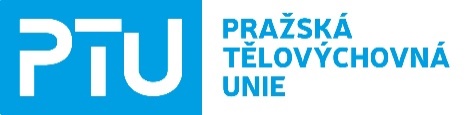 V PRAŽSKÉ TĚLOVÝCHOVNÉ UNII……………………………………………					………………………………………………Datum									Podpis zástupce TJ/SK……………………………………………					………………………………………………Razítko								Podpis druhého zástupce TJ/SKPřílohy:Aktuálně platné stanovy spolku (pokud nejsou uloženy ve Sbírce listin)Přehled aktuální členské základny (jméno, příjmení + datum narození nebo r.č.)Kopie smlouvy o zřízení běžného účtu Název spolkuIČOSpisová značkaSídloBankovní spojeníKorespondenční adresa (pokud se liší od adresy sídla)Jméno a funkce statutárního zástupceTelefon, e-mailJméno a kontakt na dalšího zástupce spolku (např. sekretáře, ekonoma)Členství v jiné střešní sportovní organizaci / svazuVe smyslu směrnice ČUS č. 2/2016 se spolek stává prostřednictvím Pražské tělovýchovné unie také členem České unie sportu.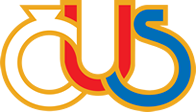 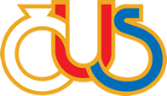 